Updating Contact Information in iVisionsGo to https://ivisions.gwd50.org and click “Login” and log in using your iVisions username and password.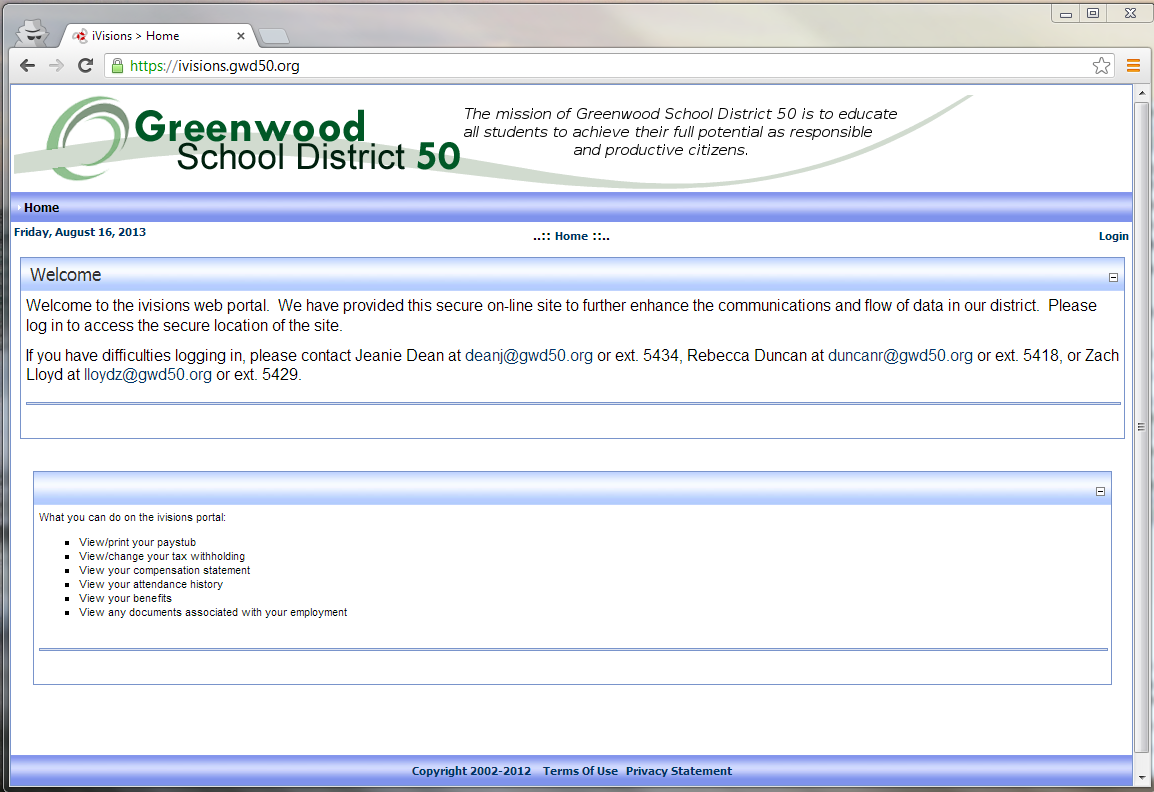 Hover over “Employee Resources” -> “Profile” and click “Contact Information”.  Update the information on this page with your correct contact information.  Next, go back to “Employee Resources” -> “Profile” and click “Emergency Contacts.”  Please update/enter the people we should contact on your behalf in the event of an emergency.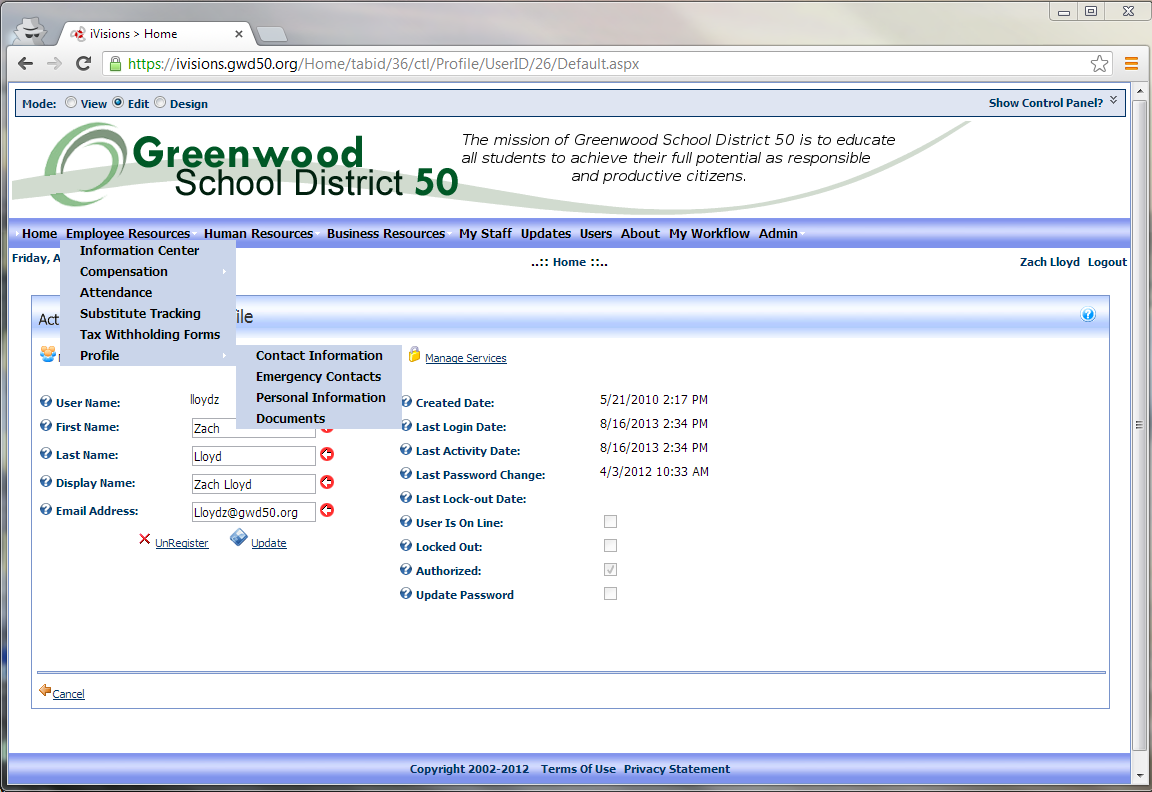 